大同大學餐廳膳食衛生檢查結果檢查時間:110年10月26日(星期五)上午0900-1100時檢查人員:連靜慧營養師、鄭凌憶經理、王信又經理缺失項目: 上週(10月22日)衛生檢查缺失複查，請參閱表1。上週(10月22日)衛生檢查缺失複查和改善狀況照片，請參閱表2。本週個別餐廳缺失統計表，請參閱表3。本週個別餐廳缺失照片，請參閱表4。表1. 上週缺失統計表表2.上週檢查缺失改善照片表3.本週個別餐廳缺失統計表表4.本週檢查缺失照片敬陳總務長餐廳作業場所衛生管理複檢從業人員衛生管理複檢驗收及儲存衛生管理複檢其他複檢尚志尚志自助餐/中央廚房冷藏庫內食材需完整包覆×尚志小食麵尚志真元氣滷味尚志小綿羊快餐尚志哈瓦那義大利麵&焗烤尚志壹而美早餐尚志OA咖啡茶飲經營99早餐經營玉福滷味工作人員不可穿拖鞋在廚房工作ok經營想點紙箱及容器不可直接放置於地板ok未填寫工作人員體溫紀錄ok經營陳記經營八方雲集尚志自助餐/中央廚房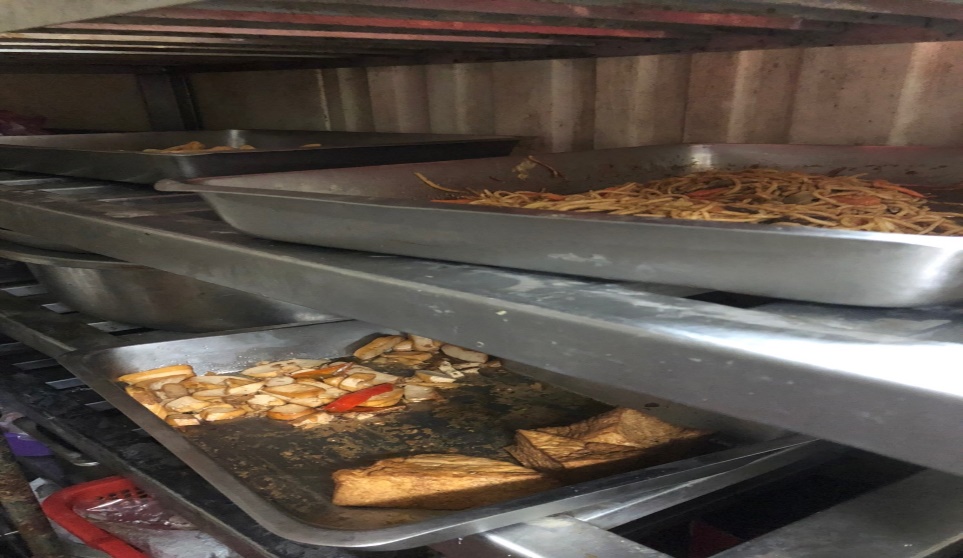 冷藏庫內食材需完整包覆(未改善)想點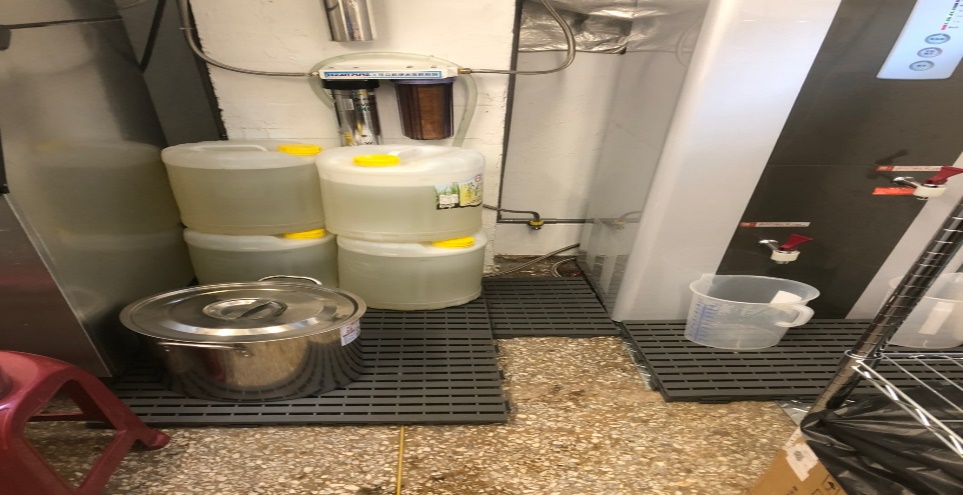 紙箱及容器不可直接放置於地板(已改善)玉福滷味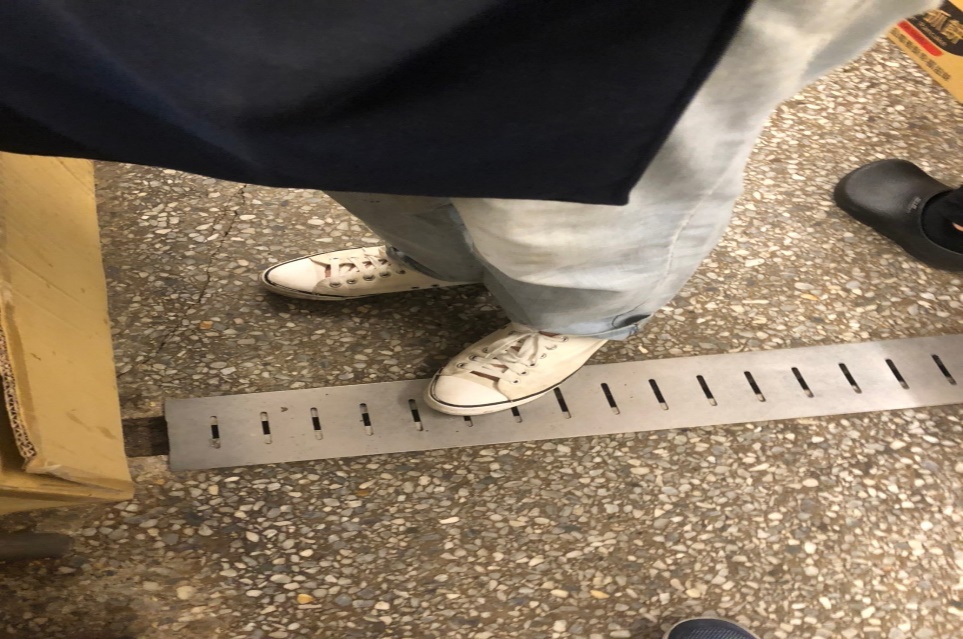 工作人員不可穿拖鞋在廚房工作(已改善)餐廳作業場所衛生管理從業人員衛生管理驗收及儲存衛生管理其他尚志尚志自助餐/中央廚房工作人員未戴網帽冷藏庫內食材需完整包覆尚志小食麵尚志真元氣滷味尚志小綿羊快餐尚志哈瓦那義大利麵&焗烤尚志壹而美早餐10/25衛生自主檢查表未填寫尚志OA咖啡茶飲經營99早餐經營玉福滷味經營想點經營陳記咖哩鐵板盛裝食材的容器不可直接放置地板(已現場改善)工作人員不可穿拖鞋在廚房工作(已現場改善)經營八方雲集驗收表單未寫日期陳記咖哩鐵板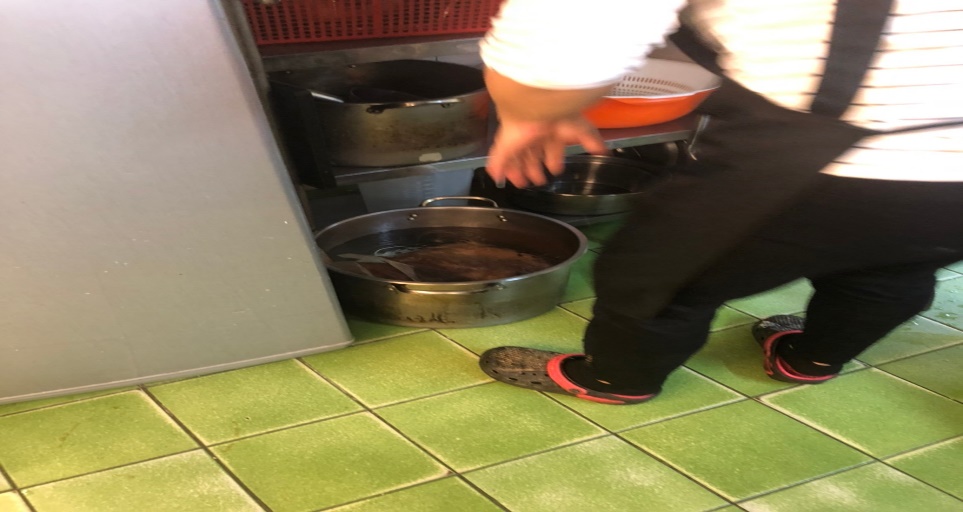 盛裝食材的容器不可直接放置地板陳記咖哩鐵板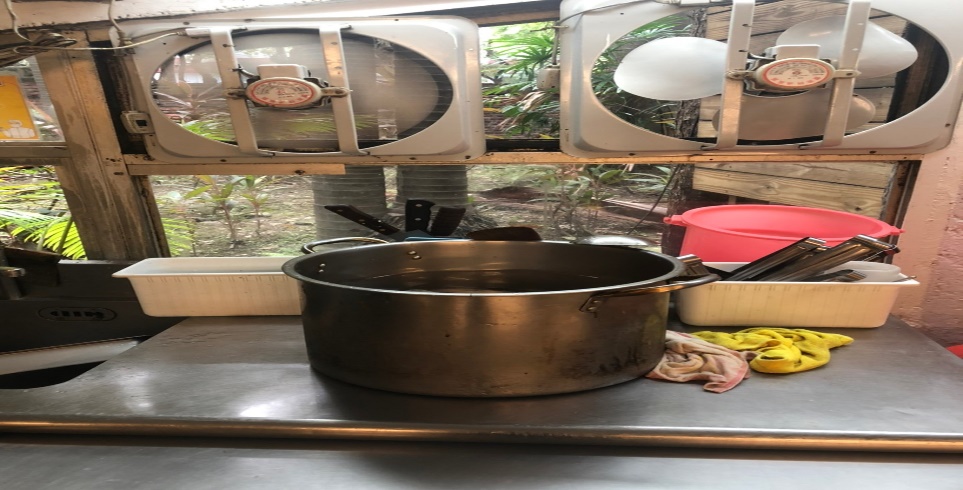 盛裝食材的容器不可直接放置地板(已現場改善)陳記咖哩鐵板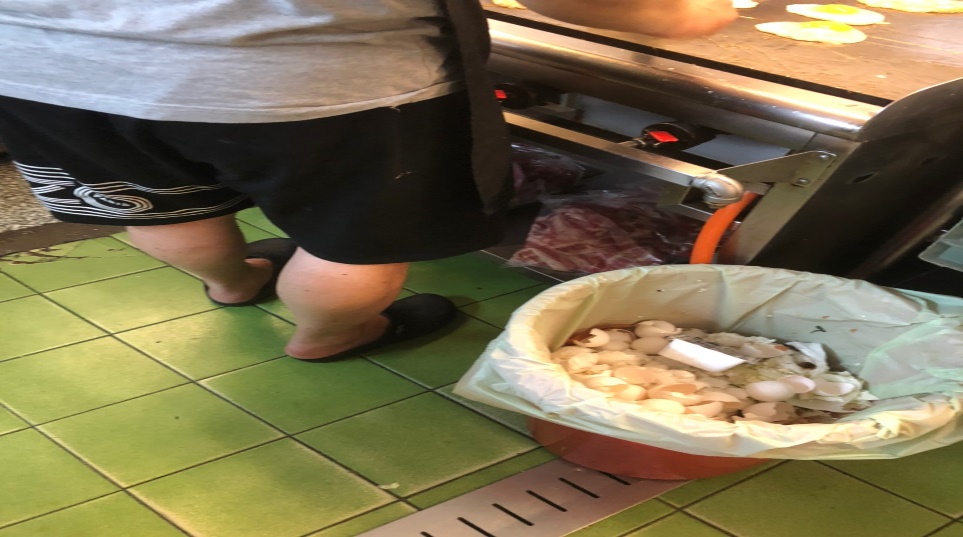 工作人員不可穿拖鞋在廚房工作(已現場改善)八方雲集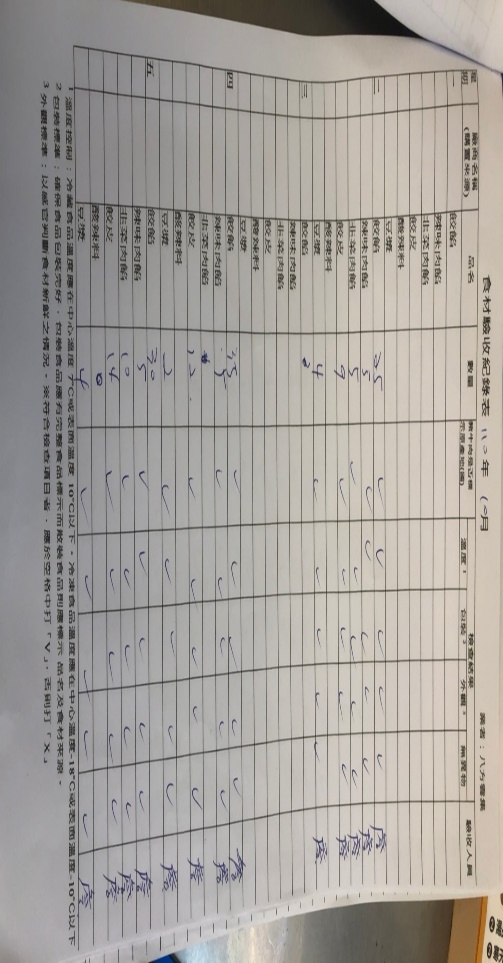 驗收表單未寫日期 承辦人總務處組長總務長